Об утвержденииноменклатуры дел ОО «БРПО»С целью приведения делопроизводства Общественного объединения «Белорусская республиканская пионерская организация» в соответствие               с требованиями государственного стандарта, заслушав и обсудив информацию руководителя научно-методического центра Центрального Совета ОО «БРПО» (Шинкоренко Ю.А.), Пленум Центрального Совета ОО «БРПО»ПОСТАНОВЛЯЕТ:Создать Центральную экспертную комиссию в составе: Председатель – руководитель научно-методического центра Центрального Совета ОО «БРПО» Шинкоренко Ю.А.;  Секретарь – консультант Центрального Совета ОО «БРПО»           Артемова Р.Н.;Члены комиссии:       председатель Брестского областного Совета ОО «БРПО» – Мирчук С.Т.;председатель Витебского областного Совета ОО «БРПО» –            Еленская И.С.;председатель Гомельского областного Совета ОО «БРПО» –         Карпенко А.Н.;председатель Гродненского областного Совета ОО «БРПО»  –         Саросек А.П.;председатель Могилевского областного Совета ОО «БРПО» –Молдованова Е.Н.;председатель Минского областного Совета ОО «БРПО» – Ерошенко С.А.;председатель Минского городского Совета ОО «БРПО» – Слесарева Н.А.Председателям областных (Минского городского), районных (городских) Советов ОО «БРПО» в срок до 01.09.2018 года:создать областные (Минскую городскую), районные (городские) экспертные комиссии;утвердить номенклатуру дел областных (Минского городского), районных (городских) Советов ОО «БРПО» в соответствии с примерной номенклатурой дел                   ОО «БРПО» (прилагается);Председателям районных (городских) Советов ОО «БРПО», старшим вожатым пионерских дружин в срок до 01.09.2018 года утвердить номенклатуру дел пионерских дружин районных (городских) Советов ОО «БРПО» (прилагается).Ввести в действие номенклатуру дел областных (Минского городского), районных (городских) Советов ОО «БРПО», пионерских дружин с 01.09.2018 года.Сотрудникам аппарата Центрального Совета и территориальных Советов ОО «БРПО» руководствоваться правилами работы с документами, закрепленными в «Инструкции по делопроизводству в государственных органах и иных организациях», утвержденной постановлением Министерства юстиции Республики Беларусь 19.01.2009 г. № 4.6. Ответственность за исполнение данного постановления возложить на руководителя научно-методического центра Центрального Совета ОО «БРПО» (Шинкоренко Ю.А.), председателей областных (Минского городского), районных (городских) Советов ОО «БРПО».7. Контроль за исполнением постановления возложить на Председателя Центрального Совета ОО «БРПО» (А.В. Гончарова).Председатель								      А.В. ГончароваГРАМАДСКАЕ АБ'ЯДНАННЕ«БЕЛАРУСКАЯ РЭСПУБЛIКАНСКАЯПIЯНЕРСКАЯ АРГАНIЗАЦЫЯ»ЦЭНТРАЛЬНЫ САВЕТ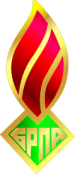 ОБЩЕСТВЕННОЕ ОБЪЕДИНЕНИЕ«БЕЛОРУССКАЯ РЕСПУБЛИКАНСКАЯПИОНЕРСКАЯ ОРГАНИЗАЦИЯ»ЦЕНТРАЛЬНЫЙ СОВЕТПОСТАНОВЛЕНИЕПЛЕНУМА23.08.2018№ 10г. Минск